PENGARUH MINAT DAN MOTIVASI BELAJAR TERHADAPHASIL BELAJAR MATEMATIKA PADA MATERI SISTEMPERSAMAAN LINIER DUA VARIABEL SISWA MTs SWASTA ASTHOFFAINA TAHUN PELAJARAN 2020/2021SKRIPSIOleh ADLIN NUR BATU BARANPM : 171114029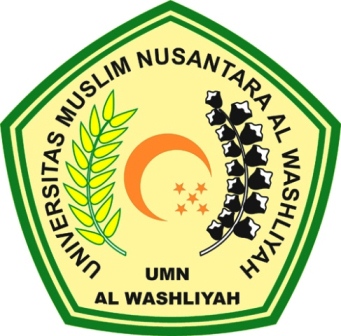 PROGRAM STUDI PENDIDIKAN MATEMATIKAFAKULTAS KEGURUAN DAN ILMU PENDIDIKAN UNIVERSITAS MUSLIM NUSANTARA AL WASHLIYAH MEDAN2021PENGARUH MINAT DAN MOTIVASI BELAJAR TERHADAPHASIL BELAJAR MATEMATIKA PADA MATERI SISTEMPERSAMAAN LINIER DUA VARIABEL SISWA MTs SWASTA ASTHOFFAINA TAHUN PELAJARAN 2020/2021Skripsi ini diajukan sebagai syarat untuk memperoleh gelarSarjana Pendidikan pada Program Studi Pendidikan MatematikaOleh ADLIN NUR BATU BARANPM : 171114029PROGRAM STUDI PENDIDIKAN MATEMATIKAFAKULTAS KEGURUAN DAN ILMU PENDIDIKAN UNIVERSITAS MUSLIM NUSANTARA AL WASHLIYAH MEDAN2021